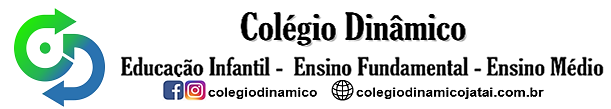 ALUNO (A): ________________________________________ DATA: 08/04/ 2020.PROFESSORA: __________________________________________________________   MATERNAL IIENCONTRE O OVO DE PÁSCOA ONDE ESTA A LETRINHA DO SEU NOME.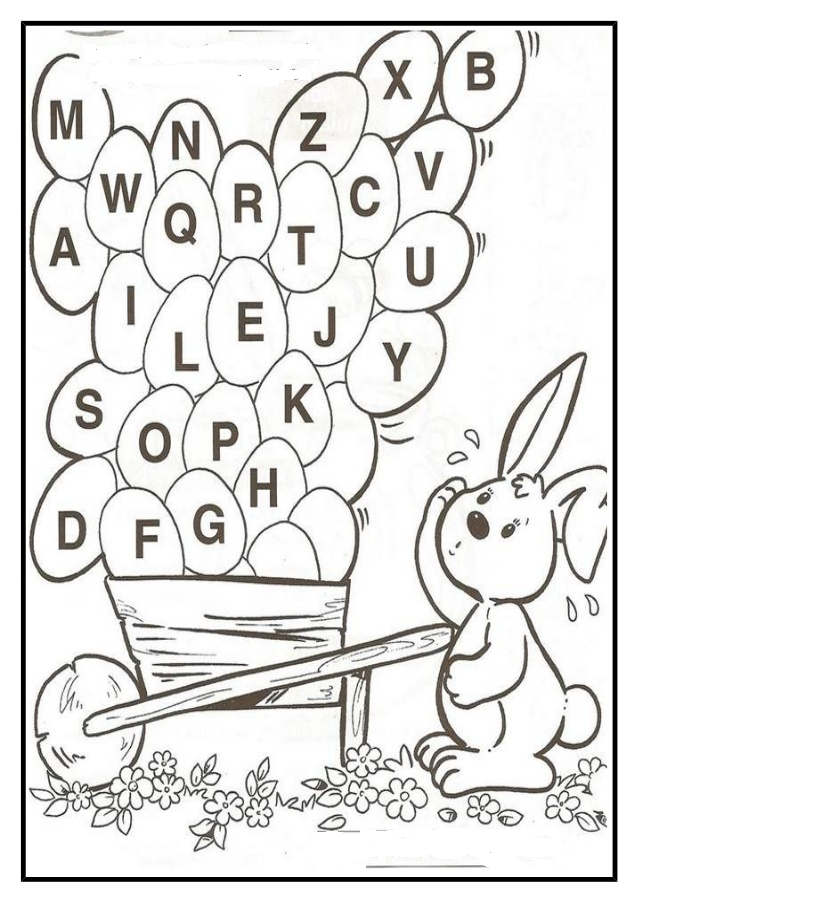 ALUNO (A): ________________________________________ DATA: 08/04/ 2020.PROFESSORA: __________________________________________________________   MATERNAL II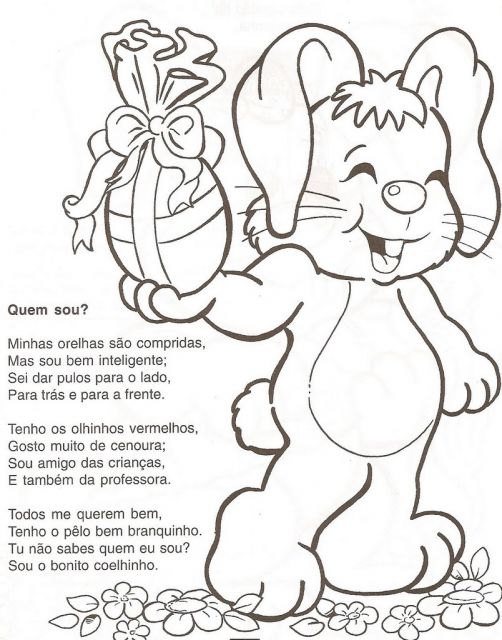 